NÁRODNÁ RADA SLOVENSKEJ REPUBLIKYV. volebné obdobieČíslo: CRD-4441/2011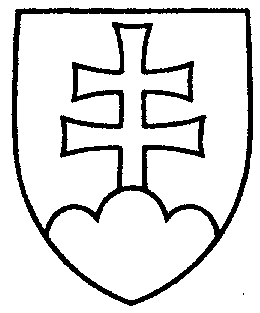 747UZNESENIENÁRODNEJ RADY SLOVENSKEJ REPUBLIKYz 8. decembra 2011k návrhu skupiny poslancov Národnej rady Slovenskej republiky na vydanie ústavného zákona o rozpočtovej zodpovednosti (tlač 556)	Národná rada Slovenskej republiky	po prerokovaní uvedeného vládneho návrhu ústavného zákona v druhom a treťom čítaní	s c h v a ľ u j enávrh skupiny poslancov Národnej rady Slovenskej republiky na vydanie ústavného zákona o rozpočtovej zodpovednosti, v znení schválených pozmeňujúcich a doplňujúcich návrhov. Pavol  H r u š o v s k ý   v. r.  predsedaNárodnej rady Slovenskej republikyOverovatelia:Alojz  P ř i d a l   v. r.Vincent  L u k á č   v. r.